DSWD DROMIC Report #38 on theMs 6.9 Earthquake Incident in Matanao, Davao del Suras of 01 July 2020, 4PMSituation Overview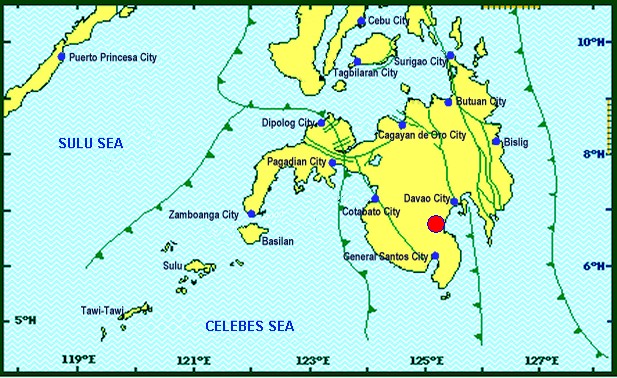 On 15 December 2019 at 2:11 PM, a 6.9 magnitude earthquake jolted the municipality of Matanao, Davao del Sur (06.74°N, 125.20°E - 005 km N 72°W) with a tectonic origin and a depth of focus of 3 km. 					Source: DOST-PHIVOLCS Earthquake BulletinStatus of Affected Families / PersonsA total of 87,094 families or 397,080 persons were affected by the earthquake incident in 230 barangays in Regions XI and XII (see Table 1).Table 1. Number of Affected Families / PersonsNote: The change in the number of affected persons in Davao del Sur is based on the validated report submitted by DSWD-FO XI. Thus, ongoing assessment and validation being conducted.Source: DSWD-FOs XI and XII Status of Displaced Families / PersonsInside Evacuation CentersThere are 2,132 families or 7,786 persons taking temporary shelter in 24 evacuation centers in Region XI (see Table 2).Table 2. Number of Displaced Families / Persons Inside Evacuation CentersNote: The change in the number of displaced persons in Davao del Sur is based on the validated report submitted by DSWD-FO XI. Thus, ongoing assessment and validation being conducted. Source: DSWD-FOs XI and XIIOutside Evacuation CentersThere are 25,191 families or 106,822 persons currently staying with their relatives and/or friends, or in open spaces (see Table 3).Table 3. Number of Displaced Families / Persons Outside Evacuation CentersNote: The change in the number of displaced persons in Davao del Sur is based on the validated report submitted by DSWD-FO XI. Thus, ongoing assessment and validation being conducted. Source: DSWD-FOs XI and XIIDamaged HousesThere are 47,635 damaged houses; of which, 8,386 are totally damaged and 39,367 are partially damaged (see Table 4).Table 4. Number of Damaged HousesNote: The change in the number of damaged houses in Davao del Sur is based on the validated report submitted by DSWD-FO XI. Thus, ongoing assessment and validation being conducted. Source: DSWD-FOs XI and XIIAssistance ProvidedA total of ₱46,065,773.57 worth of assistance was provided by DSWD to the affected families (see Table 5).Table 5. Cost of Assistance Provided to Affected Families / PersonsSource: DSWD-FOs XI and XIIDSWD DISASTER RESPONSE INFORMATION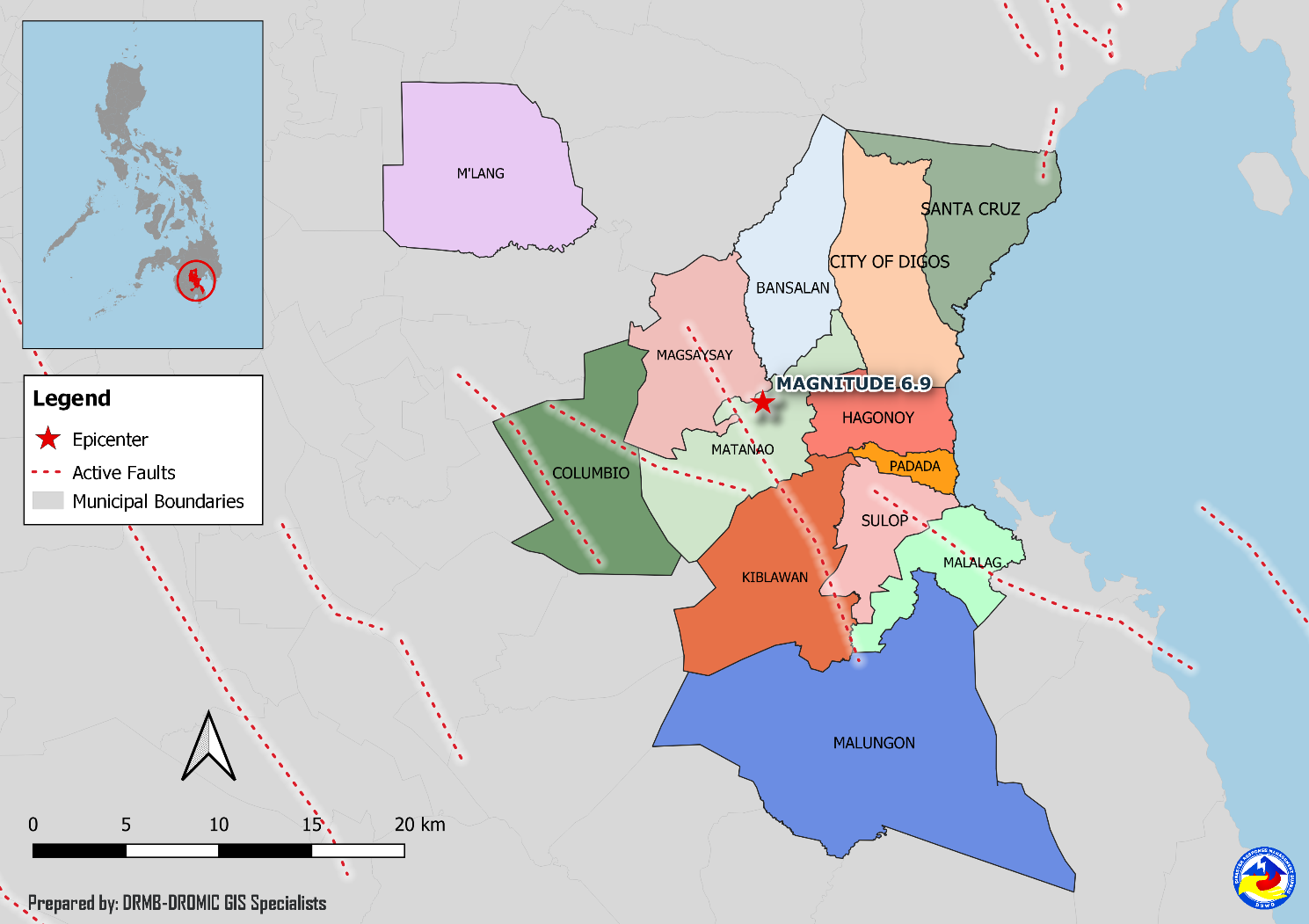 Situational ReportsDSWD-DRMBDSWD-FO XIDSWD-FO XII*****The Disaster Response Operations Monitoring and Information Center (DROMIC) of the DSWD-DRMB is closely coordinating with concerned DSWD Field Offices for any significant disaster response updates.Prepared by:MARIEL B. FERRARIZRODEL V. CABADDUReleasing Officer	REGION / PROVINCE / MUNICIPALITY REGION / PROVINCE / MUNICIPALITY  NUMBER OF AFFECTED  NUMBER OF AFFECTED  NUMBER OF AFFECTED REGION / PROVINCE / MUNICIPALITY REGION / PROVINCE / MUNICIPALITY  Barangays  Families  Persons GRAND TOTALGRAND TOTAL 230 87,094 397,080 REGION XIREGION XI 219 86,729 395,425 Davao del SurDavao del Sur 219 86,729 395,425 Bansalan25  6,993  32,638 City of Digos (capital)25  3,666  18,300 Hagonoy21  9,223  32,254 Kiblawan30  13,938  67,626 Magsaysay22  15,940  75,596 Malalag15  10,937  54,685 Matanao33  14,477  59,587 Padada17  7,421  37,105 Santa Cruz6 661  3,499 Sulop25  3,473  14,135 REGION XIIREGION XII 11  365 1,655 North CotabatoNorth Cotabato 3  37  185 M'lang3 37 185 SaranganiSarangani 5  175  705 Malungon5 175 705 Sultan KudaratSultan Kudarat 3  153  765 Columbio3 153 765 REGION / PROVINCE / MUNICIPALITY REGION / PROVINCE / MUNICIPALITY  NUMBER OF EVACUATION CENTERS (ECs)  NUMBER OF EVACUATION CENTERS (ECs)  NUMBER OF DISPLACED  NUMBER OF DISPLACED  NUMBER OF DISPLACED  NUMBER OF DISPLACED REGION / PROVINCE / MUNICIPALITY REGION / PROVINCE / MUNICIPALITY  NUMBER OF EVACUATION CENTERS (ECs)  NUMBER OF EVACUATION CENTERS (ECs)  INSIDE ECs  INSIDE ECs  INSIDE ECs  INSIDE ECs REGION / PROVINCE / MUNICIPALITY REGION / PROVINCE / MUNICIPALITY  NUMBER OF EVACUATION CENTERS (ECs)  NUMBER OF EVACUATION CENTERS (ECs)  Families  Families  Persons  Persons REGION / PROVINCE / MUNICIPALITY REGION / PROVINCE / MUNICIPALITY  CUM  NOW  CUM NOW  CUM NOW GRAND TOTALGRAND TOTAL117  24 14,112 2,132 58,443 7,786 REGION XIREGION XI113  24 13,898 2,132 57,418 7,786 Davao del SurDavao del Sur113  24 13,898 2,132 57,418 7,786 Bansalan12 7 1,032  262 3,585  786 City of Digos (capital)15 2 3,041  115 14,915  345 Hagonoy5 2  701  126 2,346  504 Kiblawan49  - 4,301  - 17,056  - Magsaysay11 10 1,526 1,445 5,722 5,422 Malalag4  -  562  - 2,017  - Matanao16 3 2,660  184 11,533  729 Padada1  -  75  -  244  - REGION XIIREGION XII4 -  214 - 1,025 - SaranganiSarangani3 -  61 -  260 - Malungon3  -  61  -  260  - Sultan KudaratSultan Kudarat1 -  153 -  765 - Columbio1  -  153  -  765  - REGION / PROVINCE / MUNICIPALITY REGION / PROVINCE / MUNICIPALITY  NUMBER OF DISPLACED  NUMBER OF DISPLACED  NUMBER OF DISPLACED  NUMBER OF DISPLACED REGION / PROVINCE / MUNICIPALITY REGION / PROVINCE / MUNICIPALITY  OUTSIDE ECs  OUTSIDE ECs  OUTSIDE ECs  OUTSIDE ECs REGION / PROVINCE / MUNICIPALITY REGION / PROVINCE / MUNICIPALITY  Families  Families  Persons  Persons REGION / PROVINCE / MUNICIPALITY REGION / PROVINCE / MUNICIPALITY  CUM  NOW  CUM  NOW GRAND TOTALGRAND TOTAL 25,565  25,191  108,573  106,822 REGION XIREGION XI 25,451  25,191  108,128  106,822 Davao del SurDavao del Sur 25,451  25,191  108,128  106,822 Bansalan 3,762  3,596  17,374  16,790 City of Digos (capital)495 470  2,400  2,023 Hagonoy 8,642  8,642  30,376  30,376 Kiblawan 2,758  2,758  12,137  12,137 Magsaysay247 247  1,235  1,235 Malalag 7,486  7,417  37,430  37,085 Matanao940 940  3,010  3,010 Padada926 926  2,996  2,996 Santa Cruz195 195  1,170  1,170 REGION XIIREGION XII114  - 445  - SaranganiSarangani114  - 445  - Malungon114 - 445 - REGION / PROVINCE / MUNICIPALITY REGION / PROVINCE / MUNICIPALITY NO. OF DAMAGED HOUSES NO. OF DAMAGED HOUSES NO. OF DAMAGED HOUSES REGION / PROVINCE / MUNICIPALITY REGION / PROVINCE / MUNICIPALITY  Total  Totally  Partially GRAND TOTALGRAND TOTAL47,635 8,386 39,367 REGION XIREGION XI47,603 8,386 39,335 Davao del SurDavao del Sur47,603 8,386 39,335 Bansalan5,729 1,936 3,793 City of Digos (capital)1,237  289  948 Hagonoy8,866  775 8,091 Kiblawan4,142  523 3,619 Magsaysay7,774 2,530 5,244 Malalag2,430  111 2,319 Matanao10,461 1,612 8,967 Padada3,311  347 2,964 Santa Cruz 195  1  194 Sulop3,458  262 3,196 REGION XIIREGION XII 32 -  32 North CotabatoNorth Cotabato 32 -  32 M'lang 32  -  32 REGION / PROVINCE / MUNICIPALITY REGION / PROVINCE / MUNICIPALITY  COST OF ASSISTANCE  COST OF ASSISTANCE  COST OF ASSISTANCE  COST OF ASSISTANCE  COST OF ASSISTANCE REGION / PROVINCE / MUNICIPALITY REGION / PROVINCE / MUNICIPALITY  DSWD  LGU  NGOs  OTHERS  GRAND TOTAL GRAND TOTALGRAND TOTAL 46,065,773.57  -  -  -  46,065,773.57 REGION XIREGION XI 45,726,383.57  -  -  -  45,726,383.57 Davao del SurDavao del Sur 45,726,383.57  -  -  -  45,726,383.57 Bansalan1,522,757.50 - - - 1,522,757.50 City of Digos (capital)12,630,317.66 - - - 12,630,317.66 Hagonoy6,045,646.78 - - - 6,045,646.78 Kiblawan5,450,863.70 - - - 5,450,863.70 Magsaysay5,033,899.00 - - - 5,033,899.00 Malalag5,871,264.67 - - - 5,871,264.67 Matanao3,691,677.84 - - - 3,691,677.84 Padada4,438,723.92 - - - 4,438,723.92 Sulop1,041,232.50 - - - 1,041,232.50 REGION XIIREGION XII339,390.00  -  -  - 339,390.00 Sultan KudaratSultan Kudarat339,390.00  -  -  - 339,390.00 Columbio 339,390.00 - - -  339,390.00 DATESITUATIONS / ACTIONS UNDERTAKEN01 July 2020The Disaster Response Management Bureau (DRMB) is closely coordinating with the concerned Field Offices for significant disaster response updates.DATESITUATIONS / ACTIONS UNDERTAKEN01 July 2020DSWD-FO XI provided 5 sets of Women Friendly Space (WFS) Kit and Children Friendly Space Kit amounting to ₱205,360.48 to the Municipalities of Bansalan, Magsaysay and Matanao Davao del Sur14 March 2020On March 10, 2020, the Agency commenced the validation of reported damaged houses in Davao del Sur based on the reports provided by the municipalities. Results of the validation will be used as basis for the Early Recovery and Rehabilitation of the affected families.March 2020On March 1-2, 2020, the municipality of Magsaysay, Davao del Sur received previously used tents from Digos, Davao del Sur. The tents will be used by affected families with totally damaged houses.DATESITUATIONS / ACTIONS UNDERTAKEN09 January 2020DSWD-FO XII submitted their terminal report.26 December 2019DSWD-FO XII provided 24 family tents to affected families in Malungon, Sarangani. 135 families were given financial assistance worth ₱2,400.00 through DSWD Assistance to Individual in Crisis Situation.